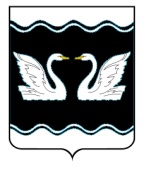 АДМИНИСТРАЦИЯ ПРОЛЕТАРСКОГО СЕЛЬСКОГО ПОСЕЛЕНИЯ КОРЕНОВСКОГО РАЙОНАПОСТАНОВЛЕНИЕот  00.06.2019                                                                                                                            № 000хутор Бабиче-КореновскийОб утверждении административного регламента администрации Пролетарского сельского поселения Кореновского района по предоставлению  муниципальной услуги «Прекращение правоотношений с правообладателями земельных участков» В соответствии с Земельным Кодексом Российской Федерации, Федеральным законом от 27 июля 2010 года № 210-ФЗ «Об организации представления государственных и муниципальных услуг», Законом Краснодарского края от 5 ноября 2002 года № 532-КЗ «Об основах регулирования земельных отношений в Краснодарском крае», администрация Пролетарского сельского поселения Кореновского района   п о с т а н о в л я е т:1. Утвердить административный регламент администрации Пролетарского сельского поселения Кореновского района по предоставлению муниципальной услуги «Прекращение правоотношений с правообладателями земельных участков» (прилагается).2. Общему отделу администрации Пролетарского сельского поселения Кореновского района (Качан) обнародовать настоящее постановление в установленных местах и разместить его на официальном сайте органов местного самоуправления Пролетарского сельского поселения Кореновского района в сети Интернет.3. Признать утратившим силу постановление администрации Пролетарского сельского поселения Кореновского района от 06 июня 2017 года      № 81 «Об утверждении административного регламента администрации Пролетарского сельского поселения Кореновского района по предоставлению  муниципальной услуги «Прекращение правоотношений с правообладателями земельных участков».4. Контроль за выполнением настоящего постановления оставляю за собой.5. Постановление вступает в силу после его официального обнародования.Глава Пролетарского сельского поселения Кореновского района                                                                М.И.ШкарупеловаПРИЛОЖЕНИЕ УТВЕРЖДЕНпостановлением администрацииПролетарского сельского поселенияКореновского районаот 00 июня 2019 года   № АДМИНИСТРАТИВНЫЙ РЕГЛАМЕНТадминистрации Пролетарского сельского поселения  Кореновского района по предоставлению муниципальной услуги «Прекращение правоотношений с правообладателями земельных участков»Раздел I. Общие положенияПодраздел 1.1. Предмет регулирования административного регламента1.1.1. Административный регламент предоставления муниципальной услуги «Прекращение правоотношений с правообладателями земельных участков» (далее – Регламент) разработан в целях повышения качества и доступности предоставления муниципальной услуги и определяет состав, последовательность, стандарты, сроки и особенности выполнения административных процедур (действий) по предоставлению муниципальной услуги, требования к порядку их выполнения, формы контроля за исполнением административного регламента, досудебный (внесудебный) порядок обжалования решений и действий (бездействия), должностных лиц администрации Пролетарского сельского поселения   Кореновского района, предоставляющего муниципальную услугу.1.1.2. Настоящий Регламент распространяется на правоотношения по прекращению правоотношений с правообладателями земельных участков, находящихся в муниципальной собственности Пролетарского сельского поселения Кореновского района.Подраздел 1.2. Круг заявителей1.2.1. Заявителями на предоставление муниципальной услуги являются физические лица, индивидуальные предприниматели и юридические лица,  а также их представители, наделенные соответствующими полномочиями, государственные и муниципальные учреждения (бюджетные, казенные, автономные) и казенные предприятия.1.2.2. В случае если для предоставления муниципальной услуги необходима обработка персональных данных лица, не являющегося заявителем, и если в соответствии с федеральным законом обработка таких персональных данных может осуществляться с согласия указанного лица, при обращении за получением муниципальной услуги заявитель дополнительно предоставляет документы, подтверждающие получение согласия указанного лица или его законного представителя на обработку персональных данных указанного лица. Документы, подтверждающие получение согласия, могут быть представлены в том числе в форме электронного документа. Действие настоящей части не распространяется на лиц, признанных безвестно отсутствующими, и на разыскиваемых лиц, место нахождения которых не установлено уполномоченным федеральным органом исполнительной власти. От имени несовершеннолетних и лиц, признанных недееспособными, согласие на обработку данных дают их законные представители.Подраздел 1.3.  Требования к порядку информирования о предоставлении муниципальной услуги1.3.1. Порядок получения информации заявителями по вопросам предоставления муниципальной услуги и услуг, которые являются необходимыми и обязательными для предоставления муниципальной услуги, сведений о ходе предоставления указанных услуг, в том числе на официальном сайте, а также на Едином портале и Портале государственных и муниципальных услуг (функций) Краснодарского края1.3.1.1. Информацию по вопросам предоставления муниципальной услуги и услуг, которые являются необходимыми и обязательными для предоставления муниципальной услуги, сведений о ходе предоставления указанных услуг, можно получить:1) в администрации Пролетарского сельского поселения Кореновского района:в устной форме при личном обращении;с использованием телефонной связи;в форме электронного документа посредством направления на адрес электронной почты;по письменным обращениям.2) в филиалах Государственного автономного учреждения Краснодарского края «Многофункциональный центр предоставления государственных и муниципальных услуг Краснодарского края» (далее -  МФЦ), в том числе в филиале государственного автономного учреждения Краснодарского края «Многофункциональный центр предоставления государственных и муниципальных услуг Краснодарского края» по Кореновскому району:при личном обращении;посредством интернет-сайта – http://www.e-mfc.ru – «Online-консультант», «Электронный консультант», «Виртуальная приемная».Информация о местонахождении и графике работы, справочных телефонах, официальных сайтах многофункциональных центров предоставления государственных и муниципальных услуг Краснодарского края размещаются на Едином портале многофункциональных центров предоставления государственных и муниципальных услуг Краснодарского края в информационно-телекоммуникационной сети «Интернет» (далее – Единый портал МФЦ КК) http://www.e-mfc.ru.3) на официальном интернет-сайте администрации Пролетарского сельского поселения Кореновского района, адрес официального сайта (далее – официальный сайт) http://www.proletarskoe.ru.4) в информационно-телекоммуникационной сети «Интернет»:на федеральной государственной информационной системе «Единый портал государственных и муниципальных услуг (функций)»  (далее – Единый портал) http://www.gosuslugi.ru;на региональной государственной информационной системе «Портал государственных и муниципальных услуг (функций) Краснодарского края» (далее – Региональный портал) http://pgu.krasnodar.ru; На Едином и Региональном портале размещается следующая информация:1) исчерпывающий перечень документов, необходимых для предоставления муниципальной услуги, требования к оформлению указанных документов, а также перечень документов, которые заявитель вправе представить по собственной инициативе;2) круг заявителей;3) срок предоставления муниципальной услуги;4) результаты предоставления муниципальной услуги, порядок представления документа, являющегося результатом предоставления муниципальной услуги;5) размер государственной пошлины, взимаемой за предоставление муниципальной услуги;6) исчерпывающий перечень оснований для приостановления или отказав предоставлении муниципальной услуги;7) о праве заявителя на досудебное (внесудебное) обжалование действий (бездействия) и решений, принятых (осуществляемых) в ходе предоставления муниципальной услуги;8) формы заявлений (уведомлений, сообщений), используемые при предоставлении муниципальной услуги.Информация на Едином и Региональном портале о порядке и сроках предоставления муниципальной услуги на основании сведений, содержащихся в федеральной государственной информационной системе «Федеральный реестр государственных и муниципальных услуг (функций)» (далее – Федеральный реестр), и в региональной государственной информационной системе «Реестр государственных услуг (функций) Краснодарского края» (далее – Реестр Краснодарского края), предоставляется заявителю бесплатно.Доступ к информации о сроках и порядке предоставления услуги осуществляется без выполнения заявителем каких-либо требований, в том числе без использования программного обеспечения, установка которого на технические средства заявителя требует заключения лицензионного или иного соглашения с правообладателем программного обеспечения, предусматривающего взимание платы, регистрацию или авторизацию заявителя или предоставление им персональных данных.1.3.1.2. Посредством размещения информационных стендов в администрации Пролетарского сельского поселения Кореновского района.1.3.1.3. Посредством телефонной связи Call-центра (горячая линия):  8 800 1000- 900.Консультирование по вопросам предоставления муниципальной услуги осуществляется бесплатно.Специалист, осуществляющий консультирование (посредством телефона или лично) по вопросам предоставления муниципальной услуги, должен корректно и внимательно относиться к заявителям.При консультировании по телефону специалист должен назвать свою фамилию, имя и отчество, должность, а затем в вежливой форме четко и подробно проинформировать обратившегося по интересующим его вопросам.Если специалист не может ответить на вопрос самостоятельно, либо подготовка ответа требует продолжительного времени, он может предложить обратившемуся обратиться письменно, либо назначить другое удобное для заинтересованного лица время для получения информации.Рекомендуемое время для телефонного разговора – не более 10 минут, личного устного информирования – не более 20 минут.Индивидуальное письменное информирование (по электронной почте) осуществляется путем направления электронного письма на адрес электронной почты заявителя и должно содержать четкий ответ на поставленные вопросы.1.3.2.  Порядок, форма, место размещения и способы получения справочной информации, в том числе на стендах в местах предоставления муниципальной услуги и услуг, которые являются необходимыми и обязательными для предоставления муниципальной услуги, и в многофункциональном центре1.3.2.1. На информационных стендах размещённых в МФЦ и администрации Пролетарского сельского поселения Кореновского района, в сети «Интернет» на официальном сайте размещаются следующие информационные материалы:адрес, номера телефонов и факса, график работы, адрес электронной почты администрации, а также структурного подразделения, непосредственно предоставляющего муниципальную услугу;график личного приема главой администрации, его заместителями, должностными лицами администрации, специалистами, ответственными за предоставление муниципальной услуги;номер кабинета, в котором предоставляется муниципальная услуга, фамилии, имена, отчества и должности специалистов, участвующих в предоставлении муниципальной услуги;сведения о предоставляемой муниципальной услуге;перечень документов, которые заявитель должен представить для предоставления муниципальной услуги;образцы заполнения документов;перечень оснований для отказа в приеме документов, приостановления и отказа в предоставлении муниципальной услуги;извлечения из административного регламента, регламентирующие предоставление муниципальной услуги, в том числе стандарт предоставления муниципальной услуги, порядок, состав, последовательность и сроки выполнения административных процедур (действий), требования к порядку их выполнения, в том числе особенности выполнения административных процедур (действий) в электронной форме.При изменении условий и порядка предоставления муниципальной услуги, информация об изменениях должна быть размещена на стендах и на официальном сайте администрации Пролетарского сельского поселения Кореновского района.Текст материалов, размещаемых на стендах, должен быть напечатан удобным для чтения шрифтом, основные моменты и наиболее важные места выделены.1.3.2.2. Информационный стенд, содержащий информацию о процедуре предоставления муниципальной услуги, размещается в холле администрации.1.3.2.3. На официальном сайте информация размещается в разделе, предусмотренном для размещения информации о муниципальных услугах.1.3.2.4. В МФЦ могут быть размещены иные источники информирования, содержащие актуальную и исчерпывающую информацию, необходимую для предоставления муниципальной услуги.Раздел II. Стандарт предоставления муниципальной услугиПодраздел 2.1. Наименование муниципальной услугиНаименование муниципальной услуги – «Прекращение правоотношений с правообладателями земельных участков».Подраздел 2.2. Наименование органа, предоставляющего муниципальную услугу2.2.1. Предоставление муниципальной услуги осуществляется администрацией Пролетарского сельского поселения Кореновский район через общий отдел администрации Пролетарского сельского поселения Кореновского района (далее - уполномоченный орган).2.2.2. В предоставлении муниципальной услуги участвуют: уполномоченный орган, МФЦ.2.2.3. В процессе предоставления муниципальной услуги уполномоченный орган взаимодействует с:Кореновским отделом Управления Росреестра по Краснодарскому краю; территориальным отделом №4 филиала Федерального государственного бюджетного учреждения «Федеральная кадастровая палата Федеральной службы государственной регистрации, кадастра и картографии» по Краснодарскому краю;межрайонной инспекцией ФНС России № 14 по Краснодарскому краю;архивным отделом администрации муниципального образования Кореновский район.2.2.4. Заявитель (представитель заявителя) независимо от его места жительства или места пребывания (для физических лиц, включая индивидуальных предпринимателей) либо места нахождения (для юридических лиц) имеет право на обращение в любой по его выбору многофункциональный центр в пределах территории Краснодарского края для предоставления ему муниципальной услуги по экстерриториальному принципу.Предоставление муниципальной услуги в многофункциональных центрах по экстерриториальному принципу осуществляется на основании соглашений о взаимодействии, заключенных уполномоченным многофункциональным центром с администрацией Пролетарского сельского поселения Кореновского района.2.2.5. В соответствии с пунктом 3 части 1 статьи 7 Федерального закона от 27 июля 2010 года № 210-ФЗ «Об организации предоставления государственных и муниципальных услуг», уполномоченный орган, многофункциональные центры не вправе требовать от заявителя осуществления действий, в том числе согласований, необходимых для получения муниципальной услуги и связанных с обращением в иные государственные органы (органы местного самоуправления) и организации, за исключением получения услуг, включенных в перечень услуг, которые являются необходимыми и обязательными для предоставления муниципальных услуг, утвержденный решением Совета Пролетарского сельского поселения Кореновского района от 16 апреля 2018 года № 217 «Об утверждении Перечня услуг, которые являются необходимыми и обязательными для предоставления администрацией муниципального образования Кореновский район муниципальных услуг, предоставляемых организациями, участвующими в предоставлении муниципальных услуг, и Порядка определения размера платы за их оказание».Подраздел 2.3. Результат предоставления муниципальной услуги2.3.1. Результатом предоставления муниципальной услуги являются:1) издание постановления администрации Пролетарского сельского поселения  Кореновского  района о прекращении права постоянного (бессрочного) пользования, права пожизненного наследуемого владения земельным участком;2) заключение соглашения о расторжении договора аренды земельного участка (договора безвозмездного пользования земельным участком);3) мотивированный письменный отказ в предоставлении муниципальной услуги, в виде письма администрации Пролетарского сельского поселения Кореновского района, оформленное на бумажном носителе или в электронной форме в соответствии с требованиями действующего законодательства Российской Федерации.2.3.2. Результаты предоставления муниципальной услуги по экстерриториальному принципу в виде электронных документов и (или) электронных образов документов заверяются главой Пролетарского сельского поселения Кореновского района.2.3.3. Для получения результата предоставления муниципальной услуги на бумажном носителе заявитель имеет право обратиться непосредственно в уполномоченный орган администрации Пролетарского сельского поселения Кореновского района, предоставляющий муниципальную услугу.Подраздел 2.4. Срок предоставления муниципальной услуги, в том числе с учетом необходимости обращения в организации, участвующие в предоставлении муниципальной услуги, срок приостановления предоставления муниципальной услуги в случае, если возможность приостановления предусмотрена законодательством Российской Федерации, срок выдачи (направления) документов, являющихся результатом предоставления муниципальной услуги2.4.1. Срок предоставления муниципальной услуги составляет 30 календарных дней со дня получения заявления и прилагаемых к нему документов уполномоченным органом, в том числе через МФЦ либо в форме электронного документа через Единый и Региональный портал2.4.2. Срок приостановления предоставления муниципальной услуги законодательством Российской Федерации и законодательством Краснодарского края не предусмотрен.2.4.3. Срок выдачи мотивированного письменного отказа в предоставлении муниципальной услуги - не более 10 календарных дней со дня принятия заявления. 2.4.4. В случае подачи заявителем заявления на получение муниципальной услуги через Единый и Региональный портал срок предоставления муниципальной услуги не превышает  30 календарных дней.Подраздел 2.5. Нормативные правовые акты, регулирующие предоставление муниципальной услугиПеречень нормативных правовых актов, регулирующих предоставление муниципальной услуги размещен:на официальном сайте  http:// dyadkovskaya.ru;в Федеральном реестре http://ar.gov.ru/ru;на Едином портале  http://www.gosuslugi.ru;на Региональном портале http://pgu.krasnodar.ru.Подраздел 2.6. Исчерпывающий      перечень    документов     и информацию, которые заявитель должен представить самостоятельно2.6.1. Для получения муниципальной услуги заявителем представляются следующие документы:заявление по форме согласно приложению № 1 к Регламенту, заполненное по образцу в соответствии с приложением № 2 к Регламенту; документ, удостоверяющий личность заявителя (заявителей), либо его (их) представителя;документ, удостоверяющий права (полномочия) представителя заявителя.В случае обращения за предоставлением муниципальной услуги представителем заявителя дополнительно представляется документ, подтверждающий его полномочия, а также паспорт или иной документ, удостоверяющий личность в соответствии с законодательством Российской Федерации.В качестве документа, подтверждающего полномочия на осуществление действия от имени заявителя, могут быть предоставлены:оформленная в соответствии с законодательством Российской Федерации доверенность (для физических лиц, индивидуальных предпринимателей);оформленная в соответствии с законодательством Российской Федерации доверенность, заверенная печатью заявителя и подписанная руководителем заявителя или уполномоченным этим руководителем лицом (для юридических);документы, подтверждающие получение согласия лиц, не являющихся заявителем, или их законных представителей на обработку персональных данных.2.6.2. К указанному заявлению заявитель прилагает следующие документы:заверенная копия решения суда (в случае если она является основанием для расторжения договора аренды земельного участка);документ, подтверждающий согласие органа, создавшего соответствующее юридическое лицо, или иного действующего от имени учредителя органа на отказ от права постоянного (бессрочного) пользования земельным участком (на отказ от права пожизненного наследуемого владения земельным участком).2.6.3 Перечень документов, необходимых для предоставления муниципальной услуги, является исчерпывающим.2.6.4. Документы, составленные на иностранном языке, подлежат переводу на русский язык. Верность перевода и подлинность подписи переводчика свидетельствуются в порядке, установленном законодательством о нотариате.2.6.5. Заявителям обеспечивается возможность выбора способа подачи заявления о предоставлении муниципальной услуги: при личном обращении в уполномоченный орган или в МФЦ, почтовой связью, с использованием средств факсимильной связи, в электронной форме.2.6.6. В бумажном виде форма заявления может быть получена заявителем непосредственно в уполномоченном органе или МФЦ.2.6.7. Заявление о предоставлении муниципальной услуги и сканированные копии документов, указанные в настоящем подразделе могут быть поданы в электронной форме через Единый портал, Региональный портал, заверенные простой электронной подписью.При подаче заявления и сканированных копий документов через Единый портал, Региональный портал заявитель предоставляет в уполномоченный орган в течении 2 рабочих дней с момента подачи заявления подлинные документы, указанные в пункте 2.6.1 подраздела 2.6 раздела II Регламента, для сверки соответствующих документов.Копии документов, указанных в подразделе 2.6  раздела II Регламента представляются вместе с подлинниками (при обращении заявителя непосредственно в уполномоченный орган либо через МФЦ), которые после сверки возвращаются заявителю.При предоставлении копий указанных документов необходимо предъявлять их подлинники или нотариально заверенные копии.2.6.8. Заявителю обеспечивается прием документов, необходимых для предоставления услуги, через Единый портал, Региональный портал и регистрация запроса без необходимости повторного представления заявителем таких документов на бумажном носителе, если иное не установлено федеральными законами и принимаемыми в соответствии с ними актами Правительства Российской Федерации, законами Краснодарского края и принимаемыми в соответствии с ними актами высшего исполнительного органа государственной власти Краснодарского края.2.6.9. Заявитель вправе отозвать свое заявление на любой стадии рассмотрения, согласования или подготовки документа уполномоченным органом, обратившись с соответствующим заявлением в уполномоченный орган, в том числе в электронной форме, либо в МФЦ.   2.6.10. Форма заявления по обращению заявителя может быть выслана на адрес его электронной почты в срок, не превышающий 30 дней.Подраздел 2.7. Исчерпывающий перечень документов и информацию, которые заявитель вправе предоставить по собственной инициативе, так как они подлежат предоставлению в рамках межведомственного информационного взаимодействия2.7.1. Документы, необходимые для предоставления муниципальной услуги, находящиеся в распоряжении государственных органов, органов местного самоуправления муниципальных образований Краснодарского края и иных органов, участвующих в предоставлении государственных или муниципальных услуг, и которые заявитель вправе представить по собственной инициативе, так как они подлежат представлению в рамках межведомственного информационного взаимодействия:1) выписка из Единого государственного реестра недвижимости на испрашиваемый земельный участок (далее – ЕГРН);2) выписка из Единого государственного реестра юридических лиц (для юридических лиц);3) выписка из Единого государственного реестра индивидуальных предпринимателей (для индивидуальных предпринимателей);4) постановление администрации муниципального образования Кореновский район (в случае если оно является основанием для расторжения договора аренды земельного участка, договора безвозмездного пользования земельным участком);5) договор аренды земельного участка либо договор безвозмездного пользования земельным участком, который подлежит расторжению;6) документы, удостоверяющие права на землю (если сведения отсутствуют в ЕГРН), а в случае их отсутствия - копия решения исполнительного органа государственной власти или органа местного самоуправления о предоставлении земельного участка.2.7.2. Непредставление заявителем указанных в настоящем подразделе документов не является основанием для отказа заявителю в предоставлении муниципальной услуги. Подраздел 2.8. Указание на запрет требовать от заявителя2.8.1 От заявителя запрещено требовать: 1) представления документов и информации или осуществления действий, представление или осуществление которых не предусмотрено нормативными правовыми актами, регулирующими отношения, возникающие в связи с предоставлением муниципальных услуг;2) представления документов и информации, в том числе подтверждающих внесение заявителем платы за предоставление муниципальных услуг, которые находятся в распоряжении органов, предоставляющих муниципальные услуги, иных государственных органов, органов местного самоуправления либо подведомственных государственным органам или органам местного самоуправления организаций, участвующих в предоставлении предусмотренных частью 1 статьи 1 Федерального закона от 27 июля 2010 года № 210-ФЗ «Об организации предоставления государственных и муниципальных услуг» муниципальных услуг, в соответствии с нормативными правовыми актами Российской Федерации, нормативными правовыми актами Краснодарского края и муниципальными правовыми актами, за исключением документов, включенных в определенный частью 6 статьи 7 Федерального закона от 27июля 2010 года № 210-ФЗ «Об организации предоставления государственных и муниципальных услуг» перечень документов. Заявитель вправе представить указанные документы и информацию в органы, предоставляющие муниципальные услуги, по собственной инициативе;3) осуществления действий, в том числе согласований, необходимых для получения муниципальных услуг и связанных с обращением в иные государственные органы, органы местного самоуправления, организации, за исключением получения услуг и получения документов и информации, предоставляемых в результате предоставления таких услуг, включенных в перечни услуг, которые являются необходимыми и обязательными для предоставления муниципальных услуг и предоставляются организациями, участвующими в предоставлении муниципальных услуг;4) представления документов и информации, отсутствие и (или) недостоверность которых не указывались при первоначальном отказе в приеме документов, необходимых для предоставления муниципальной услуги, либо в предоставлении муниципальной услуги, за исключением следующих случаев:а) изменение требований нормативных правовых актов, касающихся предоставления муниципальной услуги, после первоначальной подачи заявления о предоставлении муниципальной услуги;б) наличие ошибок в заявлении о предоставлении муниципальной услуги и документах, поданных заявителем после первоначального отказа в приеме документов, необходимых для предоставления муниципальной услуги, либо в предоставлении муниципальной услуги и не включенных в представленный ранее комплект документов;в) истечение срока действия документов или изменение информации после первоначального отказа в приеме документов, необходимых для предоставления муниципальной услуги, либо в предоставлении муниципальной услуги;г) выявление документально подтвержденного факта (признаков) ошибочного или противоправного действия (бездействия) должностного лица органа, предоставляющего муниципальную услугу, муниципального служащего при первоначальном отказе в приеме документов, необходимых для предоставления муниципальной услуги, либо в предоставлении муниципальной услуги, о чем в письменном виде за подписью руководителя органа, предоставляющего муниципальную услугу, при первоначальном отказе в приеме документов, необходимых для предоставления муниципальной услуги уведомляется заявитель, а также приносятся извинения за доставленные неудобства.2.8.2. Запрещено отказывать в приеме запроса и иных документов, необходимых для предоставления муниципальной услуги, в случае, если запрос и документы, необходимые для предоставления муниципальной услуги, поданы в соответствии с информацией о сроках и порядке предоставления муниципальной услуги, опубликованной на Едином портале, Региональном портале.2.8.3. Запрещено отказывать в предоставлении муниципальной услуги в случае, если запрос и документы, необходимые для предоставления муниципальной услуги, поданы в соответствии с информацией о сроках и порядке предоставления муниципальной услуги, опубликованной Едином и Региональном порталах.2.8.4. Запрещено требовать от заявителя совершения иных действий, кроме прохождения идентификации и аутентификации в соответствии с нормативными правовыми актами Российской Федерации, указания цели приема, а также предоставления сведений, необходимых для расчета длительности временного интервала, который необходимо забронировать для приема.2.8.5. Запрещено требовать от заявителя предоставления документов, подтверждающих внесение заявителем платы за предоставление муниципальной услуги.2.8.6. При предоставлении муниципальных услуг по экстерриториальному принципу уполномоченный орган не вправе требовать от заявителя (представителя заявителя) или МФЦ предоставления документов на бумажных носителях если иное не предусмотрено федеральным законодательством и принимаемыми в соответствии с ними актами Правительства Российской Федерации, законами Краснодарского края и принимаемыми в соответствии с ними актами высшего исполнительного органа государственной власти Краснодарского края, регламентирующим предоставление муниципальных услуг.Подраздел 2.9. Исчерпывающий перечень оснований для отказа в приеме документов, необходимых для предоставления муниципальной услуги2.9.1. Исчерпывающий перечень оснований для отказа в приеме документов, необходимых для предоставления муниципальной услуги:обращение с заявлением о предоставлении муниципальной услуги лица, не представившего документ, удостоверяющий его личность (при личном обращении) и (или) подтверждающий его полномочия как представителя физического лица или юридического лица;поданное заявление не соответствует по форме и содержанию требованиям, предъявляемым к заявлению, согласно Приложениям № 1, 2 к настоящему Регламенту;представление заявителем документов, имеющих повреждения, и наличие исправлений, не позволяющих однозначно истолковать их содержание, не содержащих обратного адреса, подписи, печати (при наличии);несоблюдение установленных законом условий признания действительности электронной подписи, вид которой должен соответствовать требованиям Постановления Правительства Российской Федерации от 25 июня 2012 года № 634 «О видах электронной подписи, использование которых допускается при обращении за получением государственных и муниципальных услуг» (далее - электронная подпись).предоставление не в полном объеме документов, указанных в пункте 2.6.1 подраздела 2.6 раздела II Регламента;2.9.2. О наличии основания для отказа в приеме документов заявителя информирует работник уполномоченного органа либо МФЦ, ответственный за прием документов, объясняет заявителю содержание выявленных недостатков в представленных документах и предлагает принять меры по их устранению.Уведомление об отказе в приеме документов, необходимых для предоставления муниципальной услуги, по требованию заявителя подписывается работником МФЦ, должностным лицом уполномоченного органа и выдается заявителю с указанием причин отказа не позднее одного рабочего дня со дня обращения заявителя за получением муниципальной услуги.Не может быть отказано заявителю в приеме дополнительных документов при наличии намерения их сдать.2.9.3. Отказ в приеме документов, необходимых для предоставления муниципальной услуги, не препятствует повторному обращению после устранения причины, послужившей основанием для отказа.Подраздел 2.10. Исчерпывающий перечень оснований для приостановления или отказа в предоставлении муниципальной услуги2.10.1. Оснований для приостановления предоставления муниципальной услуги законодательством Российской Федерации не предусмотрено.2.10.2. Основания для отказа в предоставлении муниципальной услуги:несоответствие представленных документов требованиям, установленным  законодательством Российской Федерации;невозможность оказания муниципальной услуги в силу обстоятельств, ранее неизвестных при приеме документов, но ставших известными в процессе предоставления муниципальной услуги;обращение заявителя об оказании муниципальной услуги, предоставление которой не осуществляется органом;обращение (в письменном виде) заявителя с просьбой о прекращении муниципальной услуги.предоставление не в полном объеме документов, указанных в пункте 2.6.1 подраздела 2.6. раздела II Регламента;2.10.3. Неполучение (несвоевременное получение) документов, запрошенных в соответствии с подразделом 2.7 настоящего Регламента, не может являться основанием для отказа в предоставлении муниципальной услуги.2.10.4. Не допускается отказ в предоставлении муниципальной услуги, в случае, если заявление и документы, необходимые для предоставления муниципальной услуги, поданы в соответствии с информацией о сроках и порядке предоставления муниципальной услуги, опубликованной на Едином и Региональном портале.2.10.5. Отказ в предоставлении муниципальной услуги не препятствует повторному обращению после устранения причины, послужившей основанием для отказа.2.10.6. Уполномоченный орган в течение 10 дней со дня поступления заявления об отказе в предоставлении муниципальной услуги возвращает поданное заявление со всеми приложенными к нему документами, указанные в подразделе 2.6 раздела II настоящего Регламента, за исключением документов, подразделе 2.7 раздела II настоящего Регламента, с указанием причины возврата заявления. Копии заявления и документов остаются в уполномоченном органе.Подраздел 2.11.  Перечень услуг, которые являются необходимыми и обязательными для предоставления муниципальной услуги, в том числе сведения о документе (документах), выдаваемом (выдаваемых) организациями, участвующими в предоставлении муниципальной услугиДругих услуг, которые являются необходимыми и обязательными для предоставления муниципальной услуги, законодательством Российской Федерации не предусмотрено.Подраздел 2.12. Размер платы, взимаемой с заявителя при предоставлении муниципальной услуги, и способы ее взимания в случаях, предусмотренных Законами Российской Федерации, нормативными правовыми актами Краснодарского края, муниципальными правовыми актамиПлата за предоставление муниципальной услуги не взимается. Предоставление муниципальной услуги осуществляется бесплатно.Подраздел 2.13. Порядок, размер и основания взимания платы за предоставление услуг, которые являются необходимыми и обязательными для предоставления муниципальной услуги, включая информацию о методике расчета размера такой платыВзимание платы за предоставление услуг, которые являются необходимыми и обязательными для предоставления муниципальной услуги не предусмотрено.Подраздел 2.14. Максимальный срок ожидания в очереди при подаче запроса о предоставлении муниципальной услуги и при получении результата предоставления муниципальной услугиМаксимальный срок ожидания в очереди при подаче запроса о предоставлении муниципальной услуги не может превышать 15 минут, время ожидания в очереди при получении результата предоставления муниципальной услуги не может превышать 15 минут..Подраздел 2.15. Срок регистрации запроса заявителя о предоставлении муниципальной услуги2.15.1. Регистрация заявления о предоставлении муниципальной услуги с документами, указанными в подразделе 2.6 раздела II Регламента, в том числе поданные через  МФЦ, осуществляется в день их поступления.2.15.2. Регистрация заявления о предоставлении муниципальной услуги поступившими в выходной (нерабочий или праздничный) день, осуществляется в ближайший следующий за ним рабочий день.2.15.3. Срок регистрации заявления о предоставлении муниципальной услуги не может превышать одного дня. 2.15.4. В случае подачи заявления и документов посредством использования Единого портала, Регионального портала, прием и регистрация запроса осуществляется в соответствии с пунктом 3.3.4. подраздела 3.3 раздела III настоящего Регламента.Подраздел 2.16. Требования к помещениям, в которых предоставляется муниципальная услуга, к залу ожидания, местам для заполнения запросов о предоставлении муниципальной услуги, информационным стендам с образцами их заполнения и перечнем документов, необходимых для предоставления каждой муниципальной услуги, размещению и оформлению визуальной, текстовой и мультимедийной информации о порядке предоставления такой услуги, в том числе к обеспечению доступности для инвалидов указанных объектов в соответствии с законодательством Российской Федерации о социальной защите инвалидов2.16.1. Информация о графике (режиме) работы уполномоченного органа размещается при входе в здание, в котором оно осуществляет свою деятельность, на видном месте.Здание, в котором предоставляется муниципальная услуга, должно быть оборудовано отдельным входом для свободного доступа заявителей в помещение.Вход в здание должен быть оборудован информационной табличкой (вывеской), содержащей информацию об уполномоченном органе, осуществляющем предоставление муниципальной услуги, а также оборудован удобной лестницей с поручнями, пандусами для беспрепятственного передвижения граждан.Места предоставления муниципальной услуги оборудуются с учетом требований доступности для инвалидов в соответствии с действующим законодательством Российской Федерации о социальной защите инвалидов, в том числе обеспечиваются:условия для беспрепятственного доступа к объекту, на котором организовано предоставление услуг, к местам отдыха и предоставляемым услугам;возможность самостоятельного передвижения по территории объекта, на котором организовано предоставление услуг, входа в такой объект и выхода из него;сопровождение инвалидов, имеющих стойкие расстройства функции зрения и самостоятельного передвижения, и оказание им помощи на объекте, на котором организовано предоставление услуг;надлежащее размещение оборудования и носителей информации, необходимых для обеспечения беспрепятственного доступа инвалидов к объекту и предоставляемым услугам с учетом ограничений их жизнедеятельности;дублирование необходимой для инвалидов звуковой и зрительной информации, а также надписей, знаков и иной текстовой и графической информации знаками, выполненными рельефно-точечным шрифтом Брайля, допуск сурдопереводчика и тифлосурдопереводчика;допуск на объект, на котором организовано предоставление услуг, собаки-проводника при наличии документа, подтверждающего ее специальное обучение и выдаваемого в порядке, установленном законодательством Российской Федерации;оказание работниками органа (учреждения), предоставляющего муниципальную услугу, помощи инвалидам в преодолении барьеров, мешающих получению ими услуг наравне с другими органами.Помещения, в которых предоставляется муниципальная услуга, должны соответствовать санитарно-гигиеническим правилам и нормативам, правилам пожарной безопасности, безопасности труда. Помещения оборудуются системами кондиционирования (охлаждения и нагревания) и вентилирования воздуха, средствами оповещения о возникновении чрезвычайной ситуации. На видном месте располагаются схемы размещения средств пожаротушения и путей эвакуации людей. Предусматривается оборудование доступного места общественного пользования (туалет).Помещения МФЦ для работы с заявителями оборудуются электронной системой управления очередью, которая представляет собой комплекс программно-аппаратных средств, позволяющих оптимизировать управление очередями заявителей. Порядок использования электронной системы управления предусмотрен административным регламентом утвержденным приказом директора МФЦ.2.16.2. Прием документов в уполномоченном органе осуществляется в специально оборудованных помещениях или отведенных для этого кабинетах.2.16.3. Помещения, предназначенные для приема заявителей, оборудуются информационными стендами, содержащими сведения, указанные в подпункте 1.3.2. подраздела 1.3 раздела I Регламента.Информационные стенды размещаются на видном, доступном месте.Оформление информационных листов осуществляется удобным для чтения шрифтом – TimesNewRoman, формат листа A-4; текст – прописные буквы, размером шрифта № 16 – обычный, наименование – заглавные буквы, размером шрифта № 16 – жирный, поля – 1 см вкруговую. Тексты материалов должны быть напечатаны без исправлений, наиболее важная информация выделяется жирным шрифтом. При оформлении информационных материалов в виде образцов заявлений на получение муниципальной услуги, образцов заявлений, перечней документов требования к размеру шрифта и формату листа могут быть снижены.2.16.4. Помещения для приема заявителей должны соответствовать комфортным для граждан условиям и оптимальным условиям работы должностных лиц уполномоченного органа и должны обеспечивать:комфортное расположение заявителя и должностного лица уполномоченного органа;возможность и удобство оформления заявителем письменного обращения;телефонную связь;возможность копирования документов;доступ к нормативным правовым актам, регулирующим предоставление муниципальной услуги;наличие письменных принадлежностей и бумаги формата A4.2.16.5. Для ожидания заявителями приема, заполнения необходимых для получения муниципальной услуги документов отводятся места, оборудованные стульями, столами (стойками) для возможности оформления документов, обеспечиваются ручками, бланками документов. Количество мест ожидания определяется исходя из фактической нагрузки и возможности их размещения в помещении.2.16.6. Прием заявителей при предоставлении муниципальной услуги осуществляется согласно графику (режиму) работы уполномоченного органа и МФЦ: ежедневно (с понедельника по пятницу), кроме выходных и праздничных дней, в течение рабочего времени.2.16.7. Рабочее место должностного лица уполномоченного органа, ответственного за предоставление муниципальной услуги, должно быть оборудовано персональным компьютером с доступом к информационным ресурсам уполномоченного органа.Кабинеты приема получателей муниципальных услуг должны быть оснащены информационными табличками (вывесками) с указанием номера кабинета.Специалисты, осуществляющие прием получателей муниципальных услуг, обеспечиваются личными нагрудными идентификационными карточками (бэйджами) и (или) настольными табличками.Подраздел 2.17. Показатели доступности и качества муниципальной услуги                                                                                                                                                                                                                         Основными показателями доступности и качества муниципальной услуги являются:получение заявителем полной, актуальной и достоверной информации о порядке предоставления муниципальной услуги;получение заявителем полной, актуальной и достоверной информации о ходе предоставления муниципальной услуги;доступность обращения за предоставлением муниципальной услуги, в том числе для лиц с ограниченными физическими возможностями;количество взаимодействий заявителя с должностными лицами при предоставлении муниципальной услуги и их продолжительность;возможность получения муниципальной услуги в многофункциональном центре; возможность либо невозможность получения муниципальной услуги в любом территориальном подразделении органа, предоставляющего муниципальную услугу, по выбору заявителя (экстерриториальный принцип); возможность получения информации о ходе предоставления муниципальной услуги, в том числе с использованием информационно-коммуникационных технологий и т.д.возможность либо невозможность получения муниципальной услуги заявителем (представителем заявителя), независимо от его места жительства или места пребывания (для физических лиц, включая индивидуальных предпринимателей) по его выбору в любом территориальном подразделении органа, предоставляющего муниципальную услугу  или многофункциональном центре в пределах территории Краснодарского края для предоставления ему муниципальной услуги по экстерриториальному принципу;возможность получения информации о ходе предоставления муниципальной услуги, в том числе с использованием официального интернет-сайте администрации Пролетарского сельского поселения Кореновского района, Единого  портала и Регионального портала;установление должностных лиц, ответственных за предоставление муниципальной услуги;установление и соблюдение требований к помещениям, в которых предоставляется услуга;установление и соблюдение срока предоставления муниципальной услуги, в том числе срока ожидания в очереди при подаче заявления и при получении результата предоставления муниципальной услуги;количество заявлений, принятых с использованием информационно-телекоммуникационной сети общего пользования, в том числе посредством Единого  портала и Регионального портала; отсутствие обоснованных жалоб на решения и действия (бездействия) органа, предоставляющего муниципальную услугу, а также их должностных лиц.	возможность взаимодействия заявителя (его представителя) с должностными лицами уполномоченного органа или МФЦ, в том числе посредством Единого портала два раза: при представлении в МФЦ, уполномоченный орган заявления со всеми необходимыми документами для получения муниципальной услуги;при получении результата предоставления муниципальной услуги заявителем непосредственно. 	Продолжительность одного взаимодействия заявителя с должностным лицом МФЦ, уполномоченного органа при предоставлении муниципальной услуги не превышает 15 минут.Заявителям обеспечивается возможность оценить доступность и качество муниципальной услуги на Едином портале.Подраздел 2.18. Иные требования, в том числе учитывающие особенности предоставления муниципальной услуги в многофункциональных центрах, особенности предоставления муниципальной услуги по экстерриториальному принципу (в случае, если муниципальная услуга предоставляется по экстерриториальному принципу) и особенности предоставления муниципальной услуги в электронной форме2.18.1. Для получения муниципальной услуги заявителям предоставляется возможность представить заявление о предоставлении муниципальной услуги и документы (содержащиеся в них сведения), необходимые для предоставления муниципальной услуги, в том числе в форме электронного документа:в уполномоченный орган;через МФЦ в уполномоченный орган;посредством использования информационно-телекоммуникационных технологий, включая использование Единого и Регионального порталов, с применением электронной подписи, вид которой должен соответствовать требованиям установленным  «Правилами использования усиленной квалифицированной электронной подписи при обращении за получением государственных и муниципальных услуг», утвержденных постановлением Правительства Российской Федерации от 25 августа 2012 года № 852 «Об утверждении Правил использования усиленной квалифицированной электронной подписи при обращении за получением государственных и муниципальных услуг и о внесении изменения в Правила разработки и утверждения административных регламентов предоставления государственных услуг» и постановления Правительства Российской Федерации от 25 июня 2012 № 634 «О видах электронной подписи, использование которых допускается при обращении за получением государственных и муниципальных услуг».2.18.2. МФЦ при обращении заявителя (представителя заявителя) за предоставлением муниципальной услуги осуществляют: формирование электронных документов и (или) электронных образов заявления, документов, принятых от заявителя (представителя заявителя), копий документов личного хранения, принятых от заявителя (представителя заявителя), обеспечивая их заверение электронной подписью в установленном порядке;направление с использованием информационно-телекоммуникационных технологий электронных документов и (или) электронных образов документов, заверенных уполномоченным должностным лицом многофункционального центра, в администрацию Пролетарского сельского поселения Кореновского района, предоставляющую соответствующую муниципальную услугу. 2.18.3. Заявитель (представитель заявителя) независимо от его места жительства или места пребывания (для физических лиц, включая индивидуальных предпринимателей) либо места нахождения (для юридических лиц) имеет право на обращение в любой по его выбору МФЦ в пределах территории Краснодарского края для предоставления ему муниципальной услуги по экстерриториальному принципу.Предоставление муниципальной услуги в МФЦ по экстерриториальному принципу осуществляется на основании соглашений о взаимодействии, заключенных уполномоченным многофункциональным центром с администрацией Пролетарского сельского поселения Кореновского района.Условием предоставления муниципальной услуги по экстерриториальному принципу является регистрация заявителя в федеральной государственной информационной системе «Единая система идентификации и аутентификации в инфраструктуре, обеспечивающей информационно-технологическое взаимодействие информационных систем, используемых для предоставления государственных и муниципальных услуг в электронном виде».2.18.4. Для получения муниципальной услуги заявитель вправе обратиться в МФЦ в соответствии со статьей 15.1 Федерального закона от 27 июля 2010 года № 210-ФЗ «Об организации предоставления государственных и муниципальных услуг» путем подачи комплексного запроса о предоставлении нескольких государственных  и (или) муниципальных услуг».При однократном обращении заявителя с запросом о предоставлении двух и более муниципальных услуг МФЦ следующие административные процедуры:информирование заявителей о порядке предоставления муниципальных услуг посредством комплексного запроса;формирование перечня необходимых заявителю муниципальных услуг, предоставляемых на основании комплексного запроса;определение последовательности предоставления муниципальных услуг, наличие «параллельных» и «последовательных» услуг, наличие (отсутствие) их взаимосвязи;заполнение заявления от имени заявителя на предоставление каждой муниципальной услуги, указанной в комплексном запросе, по форме, утвержденной нормативными правовыми актами, регулирующими предоставление соответствующей муниципальной услуги (в том числе настоящим административным регламентом предоставления муниципальных услуг;перевод в электронную форму и снять копии с документов, представленных заявителем (в зависимости от требований административных регламентов предоставления муниципальных услуг, соглашений о взаимодействии и технологий взаимодействия с уполномоченными органами, подписать их и заверить печатью (электронной подписью) с указанием наименования многофункционального центра, подготовившего заявление, должности работника многофункционального центра и даты его подготовки;направление в уполномоченные органы, предоставляющие муниципальные услуги, сформированные комплекты документов по каждой муниципальной услуге, входящей в комплексный запрос.В рамках комплексного запроса одновременно с комплексным запросом заявитель или его представитель подает сведения, документы и (или) информацию, предусмотренные нормативными правовыми актами, регулирующими отношения, возникающие в связи с предоставлением указанных в комплексном запросе муниципальных услуг, за исключением документов, на которые распространяется требование пункта 2 части 1 статьи 7 Федерального закона, а также сведений, документов и (или) информации, которые у заявителя или его представителя отсутствуют и должны быть получены по результатам предоставления заявителю или его представителю иных указанных в комплексном запросе муниципальных услуг. Сведения, документы и (или) информацию, необходимые для предоставления муниципальных услуг, указанных в комплексном запросе, и получаемые в организациях, указанных в части 2 статьи 1 Федерального закона, в результате оказания услуг, которые являются необходимыми и обязательными для предоставления муниципальных услуг, заявитель или его представитель подает в МФЦ одновременно с комплексным запросом самостоятельно.2.18.5. Заявителям обеспечивается возможность получения муниципальной услуги   через Единый и Региональный порталы. Для получения доступа к возможностям портала необходимо выбрать субъект Российской Федерации и после открытия списка территориальных федеральных органов исполнительной власти в этом субъекте Российской Федерации, органов исполнительной власти субъекта Российской Федерации и органов местного самоуправления выбрать администрацию Пролетарского сельского поселения Кореновского района с перечнем предоставляемых ею муниципальных услуг и информацией по каждой услуге.Получить муниципальную услугу в электронной форме на Едином портале могут лишь зарегистрированные пользователи в «Личном кабинете».Заявителю - физическому лицу необходимо пройти процедуру авторизации в федеральной государственной информационной системе «Единая система идентификации и аутентификации в инфраструктуре, обеспечивающей информационно-технологическое взаимодействие информационных систем, используемых для предоставления государственных и муниципальных услуг в электронной форме» (далее - единая система идентификации и аутентификации).Для авторизации заявителю необходимо ввести страховой номер индивидуального лицевого счёта застрахованного лица, выданный Пенсионным фондом Российской Федерации (государственным учреждением) по Краснодарскому краю (СНИЛС), и пароль, полученный после регистрации на Портале.2.18.6. Заявитель, выбрав муниципальную услугу, готовит пакет документов (копии в электронном виде), необходимых для её предоставления, и направляет их вместе с уведомлением о планируемом строительстве объекта через «Личный кабинет» заявителя на Портале.2.18.7. Заявитель - физическое лицо при подаче заявления на предоставление муниципальной услуги в электронном виде имеет право использовать простую электронную подпись, вид которой должен соответствовать требованиям Постановления Правительства Российской Федерации от 25 июня 2012 года № 634 «О видах электронной подписи, использование которых допускается при обращении за получением государственных и муниципальных услуг» в случаях, предусмотренных Правилами определения видов электронной подписи, использование которых допускается при обращении за получением государственных и муниципальных услуг, утверждённых постановлением Правительства Российской Федерации от 25 июня 2012 года № 634 «О видах электронной подписи, использование которых допускается при обращении за получением государственных и муниципальных услуг».2.18.8. В случае направления заявления юридическим лицом – заявление и документы должны быть подписаны усиленной квалифицированной электронной подписью, размещенной, в том числе на универсальной электронной карте.2.18.9. Заявление, направляемое в форме электронного документа, оформляется и представляется заявителем в соответствии с требованиями постановления Правительства Российской Федерации от 7 июля 2011 года        № 553 «О порядке оформления и представления заявлений и иных документов, необходимых для предоставления государственных и (или) муниципальных услуг, в форме электронных документов».2.18.10. В случае если федеральными законами и изданными в соответствии с ними нормативными правовыми актами, устанавливающими порядок предоставления определенной муниципальной услуги, предусмотрено предоставление нотариально заверенных копий документов, соответствие электронного образца копии документа его оригиналу должно быть засвидетельствовано усиленной квалифицированной электронной подписью нотариуса.2.18.11. Для заявителей обеспечивается возможность осуществлять с использованием Единого портала, Регионального портала получение сведений о ходе выполнения запроса о предоставлении муниципальной услуги.Сведения о ходе и результате выполнения запроса о предоставлении муниципальной услуги в электронном виде заявителю представляются в виде уведомлений в личном кабинете заявителя на Едином портале, Региональном портале.2.18.12. При предоставлении заявления и документов в форме электронных документов, обеспечивается возможность направления заявителю сообщения в электронном виде, подтверждающего их прием и регистрацию в установленном порядке.2.18.13. В случае обращения заявителя по предварительной записи за предоставлением муниципальной услуги, запись на прием проводится посредством Единого и Регионального портала. Заявителю предоставляется возможность записи в любые свободные для приема дату и время в пределах установленного в многофункциональном центре графика приема заявителей.Раздел III. Состав, последовательность и сроки выполнения административных процедур, требования к порядку их выполнения, в том числе особенности выполнения административных процедур в электронной форме, а также особенности выполнения административных процедур в многофункциональных центрахПодраздел 3.1. Состав, последовательность и сроки выполнения административных процедур (действий) при предоставлении муниципальных услуг в уполномоченном органе3.1.1. При обращении заявителя с заявлением и документами, указанными в подразделе 2.6 раздела II Регламента, в уполномоченный орган, в том числе через МФЦ либо посредством использования информационно-телекоммуникационных технологий Единого и Регионального порталов осуществляются следующие административные процедуры:прием и регистрация заявления о предоставлении муниципальной услуги и прилагаемых к нему документов, указанных в подразделе 2.6 раздела II Регламента, а также документов, указанных в подразделе 2.7 раздела II Регламента, если они представлены заявителем по его инициативе самостоятельно и выдача заявителю расписки в получении заявления и документов; перевод в электронную форму и снятие копий с документов, представленных заявителем, подпись и заверение печатью (электронной подписью);   рассмотрение заявления и прилагаемых к нему документов для установления права на получение муниципальной услуги; 	формирование и направление межведомственных запросов в органы (организации), участвующие в предоставлении муниципальной услуги;  	                 принятие решения о предоставлении либо об отказе в предоставлении муниципальной услуги;формирование результата предоставления муниципальной услуги;выдача (направление) заявителю результата предоставления муниципальной услуги.Заявитель вправе отозвать свое заявление на любой стадии рассмотрения, согласования или подготовки документа, обратившись с соответствующим заявлением в уполномоченный орган.3.1.2. Основанием для начала административной процедуры является поступление в администрацию Пролетарского сельского поселения Кореновского района  на бумажном носителе заявления и документов, указанных в подразделе 2.6 раздела II Регламента, а также документами, указанными в подразделе 2.7 Регламента, представленными заявителем по его инициативе самостоятельно.Должностное лицо администрации, ответственное за прием и регистрацию, в день получения в порядке делопроизводства обеспечивает:прием заявления по соответствующей форме. регистрацию заявления и прилагаемых документов в системе электронного документооборота в день их поступления;	перевод в электронную форму и снятие копий документов, представленных заявителем;направление главе Пролетарского сельского поселения Кореновского района  (далее – глава). Подписанное главой заявление с приложенными к нему документами должностное лицо администрации направляет в уполномоченный орган. Результатом выполнения административной процедуры является регистрация и передача заявления должностному лицу, ответственному за предоставление муниципальной услуги. Срок выполнения административной процедуры не превышает 1 рабочий дней со дня регистрации заявления.3.1.3. Должностное лицо уполномоченного органа, ответственное за предоставление муниципальной услуги:1) проверяет полноту документов, предоставленных заявителем, в соответствии с подразделом 2.6 раздела II настоящего Регламента;2) выявляет отсутствие документов, которые в соответствии с подразделом 2.7 раздела II настоящего Регламента, находятся в распоряжении в государственных органах, иных органах местного самоуправления и подведомственных государственным органам или органам местного самоуправления организациях, не представленных заявителем самостоятельно;3) выявляет основания, указанные в подразделе 2.10. раздела II настоящего Регламента.По результатам рассмотрения заявления и документов, должностное лицо уполномоченного органа, ответственное за предоставление муниципальной услуги, направляет на согласование руководителю уполномоченного органа, который принимает решение о подготовке: 1) проекта постановления администрации Пролетарского сельского поселения Кореновского района о прекращении права постоянного (бессрочного) пользования, права пожизненного наследуемого владения земельным участком;2) проекта соглашения о расторжении договора аренды земельного участка (договора безвозмездного пользования земельным участком).3) либо проекта письменного мотивированного отказа в предоставлении муниципальной услуги заявителю. В случае если заявление не соответствует подразделу 2.6 раздела II настоящего Регламента или подано в иной уполномоченный орган должностное лицо уполномоченного органа, ответственное за предоставление муниципальной услуги, в течение десяти дней со дня поступления заявления о предоставлении муниципальной услуги возвращает это заявление заявителю. При этом указываются все причины возврата заявления.Результатом административной процедуры является установление наличия либо отсутствия оснований для предоставления или отказа в предоставлении муниципальной услуги.Срок выполнения административной процедуры не превышает 2 рабочих дней со дня регистрации заявления.3.1.4 В случае если Заявителем по собственной инициативе не представлены документы, указанные подразделе 2.7 раздела II настоящего Регламента, должностное лицо, ответственное за предоставление муниципальной услуги, в порядке межведомственного взаимодействия, запрашивает данную информацию в государственных органах, органах местного самоуправления или организациях, в распоряжении которых находятся указанные документы.Межведомственные запросы оформляются в соответствии с требованиями, установленными Федеральным законом от 27 июля 2010 года     № 210-ФЗ «Об организации предоставления государственных и муниципальных услуг». Направление межведомственных запросов оформляется в электронной форме и осуществляется с использованием единой системы межведомственного электронного взаимодействия. В случае отсутствия технической возможности − в форме документа на бумажном носителе с соблюдением норм законодательства Российской Федерации о защите персональных данных.Результатом административной процедуры является получение из органов исполнительной власти и иных организаций запрашиваемых документов либо отказ в их предоставлении.Срок предоставления ответов на запросы по внутри- или межведомственному взаимодействию не должен превышать 5 рабочих дней со дня получения соответствующего запроса.После получения ответов на межведомственные запросы от органов, участвующих в предоставлении муниципальной услуги, должностное лицо осуществляет проверку полноты и достоверности документов, выявляет наличие оснований для предоставления муниципальной услуги или отказа в предоставлении муниципальной услуги и приобщает ответы на межведомственные запросы к заявлению.Срок исполнения административной процедуры по формированию и направлению межведомственных запросов не превышает один рабочий день.                 3.1.5. Основанием для начала административной процедуры по формированию результата предоставления муниципальной услуги является сформированный должностным лицом, ответственным за предоставление муниципальной услуги, пакет с документами, указанными в подразделах 2.6 и 2.7 раздела II Регламента.В случае отсутствия оснований для отказа в предоставлении муниципальной услуги должностное лицо в течение 5 рабочих дней готовит 1) проекта постановления администрации Пролетарского сельского поселения Кореновского района о прекращении права постоянного (бессрочного) пользования, права пожизненного наследуемого владения земельным участком;2) проекта соглашения о расторжении договора аренды земельного участка (договора безвозмездного пользования земельным участком.                    Проект постановления администрации Пролетарского сельского поселения Кореновского района о прекращении права постоянного (бессрочного) пользования, права пожизненного наследуемого владения земельным участком подлежит согласованию в срок не более 3 дней.Согласование проекта соглашения о расторжении договора аренды земельного участка (договора безвозмездного пользования земельным участком) осуществляется в срок не более 2 дней.В случае наличия оснований, указанных в пункте 2.10 Регламента, заявителю отказывается в предоставлении результата муниципальной услуги, о чем ему направляется письменный мотивированный отказ в предоставлении муниципальной услуги с указанием всех оснований для отказа.Должностное лицо, ответственное за предоставление муниципальной услуги: осуществляет подготовку проекта мотивированного отказа;согласовывает проект мотивированного отказа с руководителем уполномоченного органа по рассмотрению вопросов предоставления муниципальной услуги.Согласованный проект мотивированного отказа направляется на подпись главе Пролетарского сельского поселения Кореновского района.Глава Пролетарского сельского поселения Кореновского района  подписывает поступивший к нему:1) проект постановления администрации Пролетарского сельского поселения Кореновского района о прекращении права постоянного (бессрочного) пользования, права пожизненного наследуемого владения земельным участком;2) проект соглашения о расторжении договора аренды земельного участка (договора безвозмездного пользования земельным участком                 или письменный мотивированный отказ в предоставлении муниципальной услуги. Результатом административной процедуры является подписание; 1) проекта постановления администрации Пролетарского сельского поселения Кореновского района о прекращении права постоянного (бессрочного) пользования, права пожизненного наследуемого владения земельным участком;2) проекта соглашения о расторжении договора аренды земельного участка (договора безвозмездного пользования земельным участком или письменного мотивированного отказа в предоставлении муниципальной услуги. Должностное лицо, ответственное за предоставление муниципальной услуги, в день подписания документов, являющихся результатом предоставления муниципальной услуги, регистрирует их в соответствующих журналах.Срок исполнения административной процедуры не превышает 12 рабочих дней.3.1.6. Выдачу (направленные) заявителю документов, являющиеся результатом предоставления муниципальной услуги должностное лицо уполномоченного органа осуществляет в течение 1-го рабочего дня: вручает (при личном обращении) заявителю соответствующий результат предоставления муниципальной услуги;при выдаче документов нарочно должностное лицо устанавливает личность заявителя, знакомит заявителя с содержанием документов и выдает их;заявитель подтверждает получение документов личной подписью с расшифровкой в соответствующей графе журнала регистрации.В качестве результата предоставления муниципальной услуги заявитель по его выбору может получить в форме электронного документа или документа на бумажном носителе.В случае указания заявителем на получение результата в многофункциональном центре уполномоченный орган направляет результат предоставления муниципальной услуги в многофункциональный центр в срок, установленный в соглашении, заключенном между Уполномоченным органом и многофункциональным центром.Срок исполнения административной процедуры не превышает один рабочий дней.В случае указания заявителем о получении результата по почтовому адресу, электронной почтой, либо направление электронного образа документа, подписанного уполномоченным лицом с использованием электронной подписи в раздел «Личный кабинет» Единого или Регионального порталов уполномоченный орган направляет уведомление о завершении исполнения административной процедуры с указанием результата осуществления административной процедуры.Срок исполнения административной процедуры не превышает один рабочий дней.3.1.7. В случае указания заявителем о получении информации о ходе предоставления муниципальной услуги-, уполномоченный орган, в срок, не превышающий одного рабочего дня после завершения выполнения каждого соответствующего действия, направляет информацию заявителю:на адрес электронной почты;в личный кабинет заявителя на Едином или Региональном портале.3.1.8. При наличии оснований возврата заявления заявителю должностное лицо в течение   10 дней со дня регистрации заявления подготавливает письмо о возврате заявления с указанием причины возврата и после подписания его Главой направляет заявителю с приложением заявления и прилагаемых к нему документов почтой либо выдает на руки, или передает с сопроводительным письмом в МФЦ для выдачи заявителю.Подраздел 3.2  Перечень административных процедур (действий) при предоставлении муниципальных услуг в электронной формеПредоставление муниципальной услуги включает в себя следующие административные процедуры (действия) при предоставлении муниципальных услуг в электронной форме:1) получение информации о порядке и сроках предоставления муниципальной услуги;2) запись на прием в уполномоченный орган, МФЦ для подачи запроса о предоставлении муниципальной услуги (далее - запрос);3) формирование запроса о предоставлении муниципальной услуги;4) прием и регистрация уполномоченным органом запроса и иных документов, необходимых для предоставления муниципальной услуги;5) оплата государственной пошлины за предоставление муниципальной услуги и уплата иных платежей, взимаемых в соответствии с законодательством Российской Федерации;  6) получение результата предоставления муниципальной услуги;7) получение сведений о ходе выполнения запроса;8) осуществление оценки качества предоставления муниципальной услуги;9) досудебное (внесудебное) обжалование решений и действий (бездействия) уполномоченного органа, должностного лица уполномоченного органа, либо муниципального служащего.Подраздел 3.3   Порядок выполнения административных процедур (действий) в электронной форме, в том числе с использованием Единого портала государственных и муниципальных услуг (функций), административных процедур (действий) в соответствии с положениями статьи 10 Федерального закона от 27 июля 2010 года № 210-ФЗ «Об организации предоставления государственных и муниципальных услуг» путем подачи комплексного запроса о предоставлении нескольких государственных и (или) муниципальных услуг»3.3.1 Получение информации о порядке и сроках предоставления услугиНа Едином  и Региональном порталах, официальном сайте размещается следующая информация:1) исчерпывающий перечень документов, необходимых для предоставления муниципальной услуги, требования к оформлению указанных документов, а также перечень документов, которые заявитель вправе представить по собственной инициативе;2) круг заявителей;3) срок предоставления муниципальной услуги;4) результаты предоставления муниципальной услуги, порядок представления документа, являющегося результатом предоставления муниципальной услуги;5) размер государственной пошлины, взимаемой за предоставление муниципальной услуги;6) исчерпывающий перечень оснований для приостановления или отказа в предоставлении муниципальной услуги;7) о праве заявителя на досудебное (внесудебное) обжалование решений и действий (бездействия), принятых (осуществляемых) в ходе предоставления муниципальной услуги;8) формы заявлений (уведомлений, сообщений), используемые при предоставлении муниципальной услуги.Информация на Едином и Региональном порталах, официальном сайте о порядке и сроках предоставления муниципальной услуги на основании сведений, содержащихся в Федеральном реестре и Реестр Краснодарского края предоставляется заявителю бесплатно. Доступ к информации о сроках и порядке предоставления муниципальной услуги осуществляется без выполнения заявителем каких-либо требований, в том числе без использования программного обеспечения, установка которого на технические средства заявителя требует заключения лицензионного или иного соглашения с правообладателем программного обеспечения, предусматривающего взимание платы, регистрацию или авторизацию заявителя, или предоставление им персональных данных. 3.3.2 Запись на прием в уполномоченный орган, многофункциональный центр для подачи запроса о предоставлении услуги3.3.2.1 Порядок записи на прием в уполномоченный орган, МФЦ для подачи запроса посредством Единого и Регионального портала  включающий:возможность ознакомления с расписанием работы уполномоченного органа или сотрудника уполномоченного органа, предоставляющего муниципальную услугу, многофункционального центра, а также с доступными для записи на прием датами и интервалами времени приема;возможность записи в любые свободные для приема дату и время в пределах установленного в уполномоченном органе, многофункциональном центре графика приема заявителей;запрет требовать от заявителя совершения иных действий, кроме прохождения идентификации и аутентификации в соответствии с нормативными правовыми актами Российской Федерации, указания цели приема, а также предоставления сведений, необходимых для расчета длительности временного интервала, который необходимо забронировать для приема.Запись на прием проводится посредством Единого портала.Примечание: на Региональном портале отсутствует возможность записи на прием в уполномоченный орган, однако реализована возможность записи на прием в МФЦ. 3.3.2.2 В целях предоставления муниципальной услуги в том числе осуществляется прием заявителей по предварительной записи. Заявителю предоставляется возможность записи в любые свободные для приема дату и время в пределах установленного в уполномоченном органе, МФЦ графика приема заявителей.Уполномоченный орган, МФЦ не вправе требовать от заявителя совершения иных действий, кроме прохождения идентификации и аутентификации в соответствии с нормативными правовыми актами Российской Федерации, указания цели приема, а также предоставления сведений, необходимых для расчета длительности временного интервала, который необходимо забронировать для приема.Запись на прием заявителей по предварительной записи проводится посредством Единого портала.Примечание: на Региональном портале отсутствует возможность записи на прием в уполномоченный орган, однако реализована возможность записи на прием в МФЦ. 3.3.3 Формирование запроса3.3.3.1 Формирование запроса заявителем осуществляется посредством заполнения электронной формы запроса на Единый и Региональный портал без необходимости дополнительной подачи запроса в какой-либо иной форме.На Едином и Региональном портале размещаются образцы заполнения электронной формы запроса.Подача заявления и документов, необходимых для предоставления муниципальной услуги, прием заявления и документов осуществляется в следующем порядке:подача заявления о предоставлении муниципальной услуги в электронном виде осуществляется через личный кабинет на Едином портале и Региональном портале;для оформления документов посредством сети «Интернет» заявителю необходимо пройти процедуру авторизации на Едином портале и Региональном портале;для авторизации заявителю необходимо ввести страховой номер индивидуального лицевого счета застрахованного лица, выданный Пенсионным фондом Российской Федерации (СНИЛС), и пароль, полученный после регистрации на Едином портале и Региональном портале; заявитель, выбрав муниципальную услугу, готовит пакет документов (копии в электронном виде), необходимых для ее предоставления, и направляет их вместе с заявлением через личный кабинет заявителя на Едином портале и Региональном портале;заявление вместе с электронными копиями документов попадает в информационную систему, которая обеспечивает прием запросов, обращений, заявлений и иных документов (сведений), поступивших с Единого портала и Регионального портала и (или) через систему межведомственного электронного взаимодействия. 3.3.3.2 Форматно-логическая проверка сформированного запроса осуществляется автоматически после заполнения заявителем каждого из полей электронной формы запроса. При выявлении некорректно заполненного поля электронной формы запроса заявитель уведомляется о характере выявленной ошибки и порядке ее устранения посредством информационного сообщения непосредственно в электронной форме запроса.3.3.3.3 При формировании запроса заявителю обеспечивается:а) возможность копирования и сохранения запроса и иных документов, указанных в подразделе 2.6 Раздела II настоящего Регламента, необходимых для предоставления муниципальной услуги;б) возможность заполнения несколькими заявителями одной электронной формы запроса при обращении за услугами, предполагающими направление совместного запроса несколькими заявителями;в) возможность печати на бумажном носителе копии электронной формы запроса;г) сохранение ранее введенных в электронную форму запроса значений в любой момент по желанию пользователя, в том числе при возникновении ошибок ввода и возврате для повторного ввода значений в электронную форму запроса;д) заполнение полей электронной формы запроса до начала ввода сведений заявителем с использованием сведений, размещенных в ЕСИА, и сведений, опубликованных на Едином и Региональном порталах, в части, касающейся сведений, отсутствующих в ЕСИА;е) возможность вернуться на любой из этапов заполнения электронной формы запроса без потери ранее введенной информации;ж) возможность доступа заявителя на Едином и Региональном порталах к ранее поданным им запросам в течение не менее одного года, а также частично сформированных запросов - в течение не менее 3 месяцев.3.3.3.4 Сформированный и подписанный запрос и иные документы, указанные подразделе 2.6 раздела II настоящего Регламента, необходимые для предоставления муниципальной услуги, направляются в уполномоченный орган посредством Единого и Регионального портала.3.3.4 Прием и регистрация уполномоченным органом запроса и иных  документов, необходимых для предоставления услугиУполномоченный орган обеспечивает прием документов, необходимых для предоставления муниципальной услуги, и регистрацию запроса без необходимости повторного представления заявителем таких документов на бумажном носителе. Срок регистрации запроса – 1 рабочий день.Предоставление муниципальной   услуги начинается с момента приема и регистрации уполномоченным органом электронных документов, необходимых для предоставления муниципальной услуги.При отправке запроса посредством Единого и Регионального порталов автоматически осуществляется форматно-логическая проверка сформированного запроса в порядке, определяемом уполномоченным на предоставление муниципальной услуги уполномоченным органом, после заполнения заявителем каждого из полей электронной формы запроса. При выявлении некорректно заполненного поля электронной формы запроса заявитель уведомляется о характере выявленной ошибки и порядке ее устранения посредством информационного сообщения непосредственно в электронной форме запроса. При успешной отправке запросу присваивается уникальный номер, по которому в личном кабинете заявителя посредством Единого и Регионального порталов заявителю будет представлена информация о ходе выполнения указанного запроса.После принятия запроса должностным лицом, уполномоченным на предоставление муниципальной услуги, запросу в личном кабинете заявителя посредством Единого и Регионального порталов присваивается статус «Регистрация заявителя и прием документов».При получении запроса в электронной форме должностным лицом, уполномоченным на предоставление муниципальной услуги, проверяется наличие оснований для отказа в приеме запроса, указанных в подразделе 2.9 раздела II настоящего Pегламента.При наличии хотя бы одного из указанных оснований должностное лицо, ответственное за предоставление муниципальной услуги, в срок, не превышающий срок предоставления муниципальной услуги, подготавливает письмо об отказе в приеме документов для предоставления муниципальной услуги. При получении запроса в электронной форме в автоматическом режиме осуществляется форматно-логический контроль запроса, проверяется наличие оснований для отказа в приеме запроса, указанных в подразделе 2.9 раздела II Регламента, а также осуществляются следующие действия:1) при наличии хотя бы одного из указанных оснований должностное лицо, ответственное за предоставление муниципальной услуги, в срок, не превышающий срок предоставления муниципальной услуги, подготавливает письмо о невозможности предоставления муниципальной услуги;2) при отсутствии указанных оснований заявителю сообщается присвоенный запросу в электронной форме уникальный номер, по которому в соответствующем разделе Единого портала, Регионального портала заявителю будет представлена информация о ходе выполнения указанного запроса.Прием и регистрация запроса осуществляются ответственным специалистом.После принятия запроса заявителя должностным лицом, уполномоченным на предоставление муниципальной услуги, статус запроса заявителя в личном кабинете на Едином портале, Региональном портале, обновляется до статуса «принято».В случае поступления заявления и документов, указанных в подразделе 2.6 раздела II Регламента, в электронной форме с использованием Единого портала, Регионального портала, подписанных усиленной квалифицированной электронной подписью, должностное лицо, отвечающее за предоставление муниципальной услуги:проверяет действительность усиленной квалифицированной электронной подписи с использованием средств информационной системы головного удостоверяющего центра, которая входит в состав инфраструктуры, обеспечивающей информационно-технологическое взаимодействие действующих и создаваемых информационных систем, используемых для предоставления услуг;формирует электронные документы и (или) электронные образы заявления, документов, принятых от заявителя, копий документов личного происхождения, принятых от заявителя (представителя заявителя), обеспечивая их заверение электронной подписью в установленном порядке.Результатом административной процедуры по приему заявления и прилагаемых к нему документов, регистрации заявления и выдаче заявителю расписки в получении заявления и документов с использованием Единого портала, Регионального портала является прием и регистрация заявления и прилагаемых к нему документов.3.3.5 Оплата государственной пошлины за предоставление муниципальной услуги и уплата иных платежей, взимаемых в соответствии с законодательством Российской ФедерацииПлата за предоставление муниципальной услуги с использованием Единого и Регионального порталов не взимается. Предоставление муниципальной услуги осуществляется бесплатно.3.3.6 Получение результата предоставления муниципальной услуги3.3.6.1 В качестве результата предоставления муниципальной услуги заявитель по его выбору вправе получить документы, указанные в пункте 2.3.1 подраздела 2.3 раздела II Регламента в форме электронного документа, подписанного уполномоченным должностным лицом с использованием усиленной квалифицированной электронной подписи или на бумажном носителе.3.3.6.2. Заявитель вправе получить результат предоставления муниципальной услуги в форме электронного документа или документа на бумажном носителе в течение срока действия результата предоставления муниципальной услуги. 3.3.6.3 Для получения документа на бумажном носителе, подтверждающего содержание электронного документа, заявитель может обратиться в уполномоченный орган. Заявителю обеспечивается доступ к результату предоставления муниципальной услуги, полученному в форме электронного документа, на Едином или Региональном портале в течение срока, установленного законодательством Российской Федерации. Заявителю предоставляется возможность сохранения электронного документа, являющегося результатом предоставления муниципальной услуги и подписанного уполномоченным должностным лицом с использованием усиленной квалифицированной электронной подписи, на своих технических средствах, а также возможность направления такого электронного документа в иные органы (организации).После направления результата предоставления муниципальной услуги должностным лицом, ответственным за предоставление муниципальной услуги, запросу в личном кабинете заявителя посредством Регионального портала присваивается статус «Документы и результат услуги выданы заявителю».3.3.7. Получение сведений о ходе выполнения запросаЗаявитель имеет возможность получения информации о ходе предоставления муниципальной услуги.Информация о ходе предоставления муниципальной услуги направляется заявителю уполномоченным органом в срок, не превышающий одного рабочего дня после завершения выполнения соответствующего действия, на адрес электронной почты или с использованием средств Единого и Регионального порталов по выбору заявителя.При предоставлении муниципальной услуги в электронной форме заявителю направляется:а) уведомление о записи на прием в орган уполномоченный или МФЦ, содержащее сведения о дате, времени и месте приема;б) уведомление о приеме и регистрации запроса и иных документов, необходимых для предоставления услуги, содержащее сведения о факте приема запроса и документов, необходимых для предоставления услуги, и начале процедуры предоставления услуги, а также сведения о дате и времени окончания предоставления услуги либо мотивированный отказ в приеме запроса и иных документов, необходимых для предоставления услуги;в) уведомление о факте получения информации, подтверждающей оплату услуги;г) уведомление о результатах рассмотрения документов, необходимых для предоставления услуги, содержащее сведения о принятии положительного решения о предоставлении услуги и возможности получить результат предоставления услуги либо мотивированный отказ в предоставлении услуги.3.3.8 Осуществление оценки качества предоставления муниципальной услугиЗаявителям обеспечивается возможность оценить доступность и качество государственной (муниципальной) услуги на Едином  и Региональном портале.Примечание: На текущий момент, на Региональном портале отсутствует функционал оценки качества предоставления услуги. 3.3.9 Досудебное (внесудебное) обжалование решений и действий (бездействия) уполномоченного органа, должностного лица уполномоченного органа либо муниципального служащегоДействие описывается в разделе V Настоящего регламента «Досудебный (внесудебный) порядок обжалования решений и действий (бездействия) органа, предоставляющего муниципальную услугу, а также их должностных лиц, муниципальных служащих».Подраздел 3.4. Перечень административных процедур (действий), выполняемых многофункциональными центрамиПредоставление муниципальной услуги включает в себя следующие административные процедуры (действия), выполняемые МФЦ:информирование заявителей о порядке предоставления муниципальной услуги в МФЦ, о ходе выполнения запроса о предоставлении муниципальной услуги, по иным вопросам, связанным с предоставлением муниципальной услуги, а также консультирование заявителей о порядке предоставления муниципальной услуги в МФЦ;прием запросов заявителей о предоставлении муниципальной услуги и иных документов, необходимых для предоставления муниципальной услуги;выдача заявителю результата предоставления муниципальной услуги,  в том числе выдача документов на бумажном носителе, подтверждающих содержание электронных документов, направленных в МФЦ по результатам предоставления муниципальных услуг, органами, предоставляющими муниципальные услуги, а также выдача документов, включая составление на бумажном носителе и заверение выписок из информационных систем органов, предоставляющих муниципальные услуги;иные процедуры;иные действия, необходимые для предоставления муниципальной услуги, в том числе связанные с проверкой действительности усиленной квалифицированной электронной подписи заявителя, использованной при обращении за получением муниципальной услуги, а также с установлением перечня средств удостоверяющих центров, которые допускаются для использования в целях обеспечения указанной проверки и определяются на основании утверждаемой органом, предоставляющим муниципальную услугу, по согласованию с Федеральной службой безопасности Российской Федерации модели угроз безопасности информации в информационной системе, используемой в целях приема обращений за получением муниципальной)услуги и (или) предоставления такой услуги.Подраздел 3.5. Порядок выполнения административных процедур (действий) многофункциональными центрами3.5.1 Информирование заявителей осуществляется посредством размещения актуальной и исчерпывающей информации, необходимой для получения муниципальной услуги на информационных стендах или иных источниках информирования.Информирование заявителей осуществляется в окне МФЦ (ином специально оборудованном рабочем месте в МФЦ), предназначенном для информирования заявителей о порядке предоставления муниципальных услуг, о ходе рассмотрения запросов о предоставлении муниципальных услуг, а также для предоставления иной информации, в том числе указанной в подпункте «а» пункта 8 Правил организации деятельности многофункциональных центров предоставления государственных и муниципальных услуг, утвержденных постановлением Правительства Российской Федерации от 22 декабря 2012 года № 1376 «Об утверждении Правил организации деятельности многофункциональных центров предоставления государственных и муниципальных услуг».3.5.2. Работник МФЦ при приеме запросов о предоставлении муниципальных услуг либо запросов о предоставлении нескольких муниципальных услуг (далее - комплексный запрос) и выдаче результатов предоставлении муниципальных услуг (в том числе в рамках комплексного запроса) устанавливает личность заявителя на основании паспорта гражданина Российской Федерации и иных документов, удостоверяющих личность заявителя, в соответствии с законодательством Российской Федерации, а также проверяет соответствие копий представляемых документов (за исключением нотариально заверенных) их оригиналам (на предмет наличия подчисток (основными признаками подчисток являются: взъерошенность волокон, изменение глянца поверхностного слоя бумаги, уменьшение толщины бумаги в месте подчистки, нарушение фоновой сетки)  или допечаток (основными признаками приписок являются несовпадение горизонтальности расположения печатных знаков в строке, различия размера и рисунка одноименных печатных знаков, различия интенсивности использованного красителя).В случае, если представлены подлинники документов заявителя, перечень которых определен пунктом 6 статьи 7 Федерального закона от 27июля 2010 года № 210-ФЗ «Об организации предоставления государственных и муниципальных услуг», работник МФЦ снимает с них копии.Работник МФЦ, при приеме запросов проверяет правильность составления заявления (запроса), а также исчерпывающий перечень документов, необходимых в соответствии с административным регламентом предоставления муниципальной услуг органов, и формирует пакет документов.В случае несоответствия документа, удостоверяющего личность, нормативно установленным требованиям или его отсутствия – работник МФЦ информирует заявителя (представителя заявителя) о необходимости предъявления документа, удостоверяющего личность, для предоставления муниципальной услуги и предлагает обратиться в МФЦ после приведения в соответствие с нормативно установленными требованиями документа, удостоверяющего личность.При приеме комплексного запроса у заявителя работники МФЦ обязаны проинформировать его обо всех муниципальных услугах, услугах, которые являются необходимыми и обязательными для предоставления муниципальных услуг, получение которых необходимо для получения муниципальных услуг, указанных в комплексном запросе.3.5.3. Работник МФЦ осуществляет составление и выдачу заявителям документов на бумажном носителе, подтверждающих содержание электронных документов, направленных в МФЦ по результатам предоставления муниципальной услуг, в соответствии с требованиями, установленными Правительством Российской Федерации.3.5.4. Работник МФЦ осуществляет иные действия, необходимые для предоставления муниципальной услуги, в том числе связанные с проверкой действительности усиленной квалифицированной электронной подписи заявителя, использованной при обращении за получением муниципальной услуги, а также с установлением перечня средств удостоверяющих центров, которые допускаются для использования в целях обеспечения указанной проверки и определяются на основании утверждаемой органом, предоставляющим муниципальную услугу, по согласованию с Федеральной службой безопасности Российской Федерации модели угроз безопасности информации в информационной системе, используемой в целях приема обращений за получением муниципальной услуги и (или) предоставления такой услуги.3.5.5 При предоставлении муниципальной услуги по экстерриториальному принципу многофункциональный центр:1) принимает от заявителя (представителя заявителя) заявление и документы, представленные заявителем (представителем заявителя);2) осуществляет копирование (сканирование) документов личного хранения (далее - документы личного хранения) и представленных заявителем (представителем заявителя), в случае, если заявитель (представитель заявителя) самостоятельно не представил копии документов личного хранения, а в соответствии с административным регламентом предоставления муниципальной услуги для ее предоставления необходима копия документа личного хранения (за исключением случая, когда в соответствии с нормативным правовым актом для предоставления муниципальной услуги необходимо предъявление нотариально удостоверенной копии документа личного хранения);3) формирует электронные документы и (или) электронные образы заявления, документов, принятых от заявителя (представителя заявителя), копий документов личного хранения, принятых от заявителя (представителя заявителя), обеспечивая их заверение электронной подписью в установленном порядке;4) с использованием информационно-телекоммуникационных технологий направляет электронные документы и (или) электронные образы документов, заверенные уполномоченным должностным лицом многофункционального центра, в администрацию Пролетарского сельского поселения Кореновского района.3.5.6. Информация о местонахождении и графике работы, справочных телефонах размещена:на официальном сайте http://www.proletarskoe.ru/,на Едином портале  http://www.gosuslugi.ru;на Региональном портале http://pgu.krasnodar.ruв  Федеральном реестре http://ar.gov.ru/ru;в Реестре Краснодарского края http: //www.docs.cntd.ru;на Едином портале МФЦ КК - http://www.e-mfc.ru.Подраздел 3.6. Порядок исправления допущенных опечаток и ошибок в выданных в результате предоставления муниципальной услуги документахОснованием для начала административной процедуры является представление (направление) заявителем в уполномоченный орган в произвольной форме заявления об исправлении опечаток и (или) ошибок, допущенных в выданных в результате предоставления муниципальной услуги документах.Должностное лицо уполномоченного органа, ответственное за предоставление муниципальной услуги, рассматривает заявление, представленное заявителем, и проводит проверку указанных в заявлении сведений в срок, не превышающий 2 рабочих дней с даты регистрации соответствующего заявления.Критерием принятия решения по административной процедуре является наличие или отсутствие таких опечаток и (или) ошибок.В случае выявления допущенных опечаток и (или) ошибок в выданных в результате предоставления муниципальной услуги документах должностное лицо Уполномоченного органа, ответственное за предоставление муниципальной услуги, осуществляет исправление и замену указанных документов в срок, не превышающий 5 рабочих дней с момента регистрации соответствующего заявления. В случае отсутствия опечаток и (или) ошибок в документах, выданных в результате предоставления муниципальной услуги, должностное лицо структурного подразделения уполномоченного органа, ответственное за предоставление муниципальной услуги, письменно сообщает заявителю об отсутствии таких опечаток и (или) ошибок в срок, не превышающий 5 рабочих дней с момента регистрации соответствующего заявления.Результатом административной процедуры является выдача (направление) заявителю исправленного взамен ранее выданного документа, являющегося результатом предоставления муниципальной услуги, или сообщение об отсутствии таких опечаток и (или) ошибок.Раздел IV. Формы контроля за предоставлением муниципальной услугиПодраздел 4.1. Порядок осуществления текущего 
контроля за соблюдением и исполнением ответственными должностными лицами положений административного регламента и иных нормативных правовых актов, устанавливающих требования к предоставлению 
муниципальной услуги, а также принятием ими решенийДолжностные лица, муниципальные служащие, участвующие в предоставлении муниципальной услуги, руководствуются положениями настоящего Регламента.В должностных регламентах должностных лиц, участвующих в предоставлении муниципальной услуги, осуществляющих функции по предоставлению муниципальной услуги, устанавливаются должностные обязанности, ответственность, требования к знаниям и квалификации специалистов.Должностные лица органов, участвующих в предоставлении муниципальной услуги, несут персональную ответственность за исполнение административных процедур и соблюдение сроков, установленных настоящим Регламентом. При предоставлении муниципальной услуги гражданину гарантируется право на получение информации о своих правах, обязанностях и условиях оказания муниципальной услуги; защиту сведений о персональных данных; уважительное отношение со стороны должностных лиц. Текущий контроль и координация последовательности действий, определенных административными процедурами, по предоставлению муниципальной услуги должностными лицами уполномоченного органа осуществляется постоянно непосредственно должностным лицом уполномоченного органа путем проведения проверок. Проверки полноты и качества предоставления муниципальной услуги включают в себя проведение проверок, выявление и устранение нарушений прав заявителей, рассмотрение, принятие решений и подготовку ответов на обращения заявителей, содержащих жалобы на действия (бездействие) и решения должностных лиц уполномоченного органа, ответственных за предоставление муниципальной услуги.Подраздел 4.2. Порядок и периодичность осуществления плановых и внеплановых проверок полноты и качества предоставления муниципальной услуги, в том числе порядок и формы контроля за полнотой и качеством предоставления муниципальной услугиКонтроль за полнотой и качеством предоставления муниципальной услуги включает в себя проведение плановых и внеплановых проверок.Плановые и внеплановые проверки могут проводиться главой Пролетарского сельского поселения Кореновского района. Проведение плановых проверок, полноты и качества предоставления муниципальной услуги осуществляется в соответствии с утвержденным графиком, но не реже одного раза в год.Внеплановые проверки проводятся по обращениям юридических и физических лиц с жалобами на нарушение их прав и законных интересов в ходе предоставления муниципальной услуги, а также на основании документов и сведений, указывающих на нарушение исполнения Регламента.В ходе плановых и внеплановых проверок:проверяется знание ответственными лицами требований настоящего Регламента, нормативных правовых актов, устанавливающих требования к предоставлению муниципальной услуги;проверяется соблюдение сроков и последовательности исполнения административных процедур;выявляются нарушения прав заявителей, недостатки, допущенные в ходе предоставления муниципальной услуги.Подраздел 4.3. Ответственность должностных лиц органа местного самоуправления за решения и действия (бездействие), принимаемые(осуществляемые) ими в ходе предоставления муниципальной услугиПо результатам проведенных проверок в случае выявления нарушения порядка предоставления муниципальной услуги, прав заявителей виновные лица привлекаются к ответственности в соответствии с законодательством Российской Федерации, и принимаются меры по устранению нарушений.Должностные лица, муниципальные служащие, участвующие в предоставлении муниципальной услуги, несут персональную ответственность за принятие решения и действия (бездействие) при предоставлении муниципальной услуги.Персональная ответственность устанавливается в должностных регламентах в соответствии с требованиями законодательства Российской Федерации.Подраздел 4.4. Положения, характеризующие требования 
к порядку и формам контроля за предоставлением 
муниципальной услуги, в том числе со стороны 
граждан, их объединений и организацийКонтроль за предоставлением муниципальной услуги осуществляется в форме контроля за соблюдением последовательности действий, определенных административными процедурами по исполнению муниципальной услуги, и принятием решений должностными лицами, путем проведения проверок соблюдения и исполнения должностными лицами уполномоченного органа нормативных правовых актов Российской Федерации, Краснодарского края, а также положений Регламента.Проверка также может проводиться по конкретному обращению гражданина или организации.Порядок и формы контроля за предоставлением муниципальной услуги должны отвечать требованиям непрерывности и действенности (эффективности).Граждане, их объединения и организации могут контролировать предоставление муниципальной услуги путем получения письменной и устной информации о результатах проведенных проверок и принятых по результатам проверок мерах.Раздел V. Досудебный (внесудебный) порядок обжалования решений и действий (бездействия) органа, предоставляющего муниципальную услугу, а также их должностных лиц органа, предоставляющего муниципальную услугу или муниципального служащегоПодраздел 5.1. Информация для заинтересованных лиц об их праве на досудебное (внесудебное) обжалование действий (бездействия) и (или) решений, принятых (осуществленных) в ходе предоставления муниципальной услуги5.1.1.Заявитель имеет право на досудебное (внесудебное) обжалование действий (бездействия) и решений, принятых (осуществляемых) администрацией Пролетарского сельского поселения Кореновского района, должностными лицами, муниципальными служащими в ходе предоставления муниципальной услуги (далее – досудебное (внесудебное) обжалование).Предметом досудебного (внесудебного) обжалования заявителем являются конкретное решение и действия (бездействие) уполномоченного органа, должностных лиц уполномоченного органа, муниципальных служащих в ходе предоставления муниципальной услуги, в результате которых нарушены права заявителя на получение муниципальной услуги, созданы препятствия к предоставлению ему муниципальной услуги.5.1.2. Заявитель может обратиться с жалобой, в том числе в следующих случаях:1) нарушение срока регистрации запроса о предоставлении муниципальной услуги;2) нарушение срока предоставления муниципальной услуги;3) требование у заявителя документов или информации либо осуществления действий, представление или осуществление которых не предусмотрено нормативными правовыми актами Российской Федерации, нормативными правовыми актами Краснодарского края, муниципальными правовыми актами для предоставления муниципальной услуги;4) отказ в приеме документов, представление которых предусмотрено нормативными правовыми актами Российской Федерации, нормативными правовыми актами Краснодарского края, муниципальными правовыми актами для предоставления муниципальной услуги, у заявителя; 5) отказ в предоставлении муниципальной услуги, если основания отказа не предусмотрены федеральными законами и принятыми в соответствии с ними иными нормативными правовыми актами Российской Федерации, законами и иными нормативными правовыми актами Краснодарского края, муниципальными правовыми актами; 6) затребование с заявителя при предоставлении муниципальной услуги платы, не предусмотренной нормативными правовыми актами Российской Федерации, нормативными правовыми актами Краснодарского края, муниципальными правовыми актами;7) отказ уполномоченного органа, должностного лица уполномоченного органа, либо муниципального служащего в исправлении допущенных ими опечаток и ошибок в выданных в результате предоставления муниципальной услуги документах либо нарушение установленного срока таких исправлений; 8) нарушение срока или порядка выдачи документов по результатам предоставления муниципальной услуги;9) приостановление предоставления муниципальной услуги, если основания приостановления не предусмотрены федеральными законами и принятыми в соответствии с ними иными нормативными правовыми актами Российской Федерации, законами и иными нормативными правовыми актами Краснодарского края, муниципальными правовыми актами;10) требование у заявителя при предоставлении муниципальной услуги документов или информации, отсутствие и (или) недостоверность которых не указывались при первоначальном отказе в приеме документов, необходимых для предоставления муниципальной услуги, либо в предоставлении муниципальной услуги, за исключением случаев:а) изменение требований нормативных правовых актов, касающихся предоставления муниципальной услуги, после первоначальной подачи заявления о предоставлении муниципальной услуги;б) наличие ошибок в заявлении о предоставлении муниципальной услуги и документах, поданных заявителем после первоначального отказа в приеме документов, необходимых для предоставления муниципальной услуги, либо в предоставлении муниципальной услуги и не включенных в представленный ранее комплект документов;в) истечение срока действия документов или изменение информации после первоначального отказа в приеме документов, необходимых для предоставления муниципальной услуги, либо в предоставлении муниципальной услуги;г) выявление документально подтвержденного факта (признаков) ошибочного или противоправного действия (бездействия) должностного лица уполномоченного органа, предоставляющего муниципальную услугу, муниципального служащего при первоначальном отказе в приеме документов, необходимых для предоставления муниципальной услуги, либо в предоставлении муниципальной услуги, о чем в письменном виде за подписью руководителя уполномоченного органа, предоставляющего муниципальную услугу при первоначальном отказе в приеме документов, необходимых для предоставления муниципальной услуги уведомляется заявитель, а также приносятся извинения за доставленные неудобства.Подраздел 5.2. Органы уполномоченные на рассмотрение жалобы лица, которым может быть направлена жалоба заявителя в досудебном (внесудебном) порядкеЖалоба на решения и действия (бездействие) должностных лиц уполномоченного органа, муниципальных служащих подается заявителем в уполномоченный орган на имя руководителя уполномоченного органа.В случае если обжалуются решения и действия (бездействие) руководителя уполномоченного органа жалоба подается в администрацию Пролетарского сельского поселения Кореновского района, главе Пролетарского сельского поселения Кореновского района. Особенности подачи и рассмотрения жалоб на решения и действия (бездействие) уполномоченного органа, и его должностных лиц, муниципальных служащих устанавливаются постановлением администрации Пролетарского сельского поселения Кореновского района от 21 мая 2018 года № 61 «Об утверждении Порядка досудебного (внесудебного) обжалования заявителем решений и действий (бездействия) отраслевых (функциональных) органов администрации Пролетарского сельского поселения Кореновского района, предоставляющих муниципальную  услугу, их должностных лиц или муниципальных служащих».Подраздел 5.3. Способы информирования заявителей о порядке подачи и рассмотрения жалобы, в том числе с использованием Единого портала государственных и муниципальных услуг (функций)Информацию о порядке подачи и рассмотрения жалобы заявители могут получить на информационных стендах расположенных в местах предоставления муниципальной услуги непосредственно в администрации Пролетарского сельского поселения Кореновского района,  на официальном сайте администрации Пролетарского сельского поселения Кореновского района, в федеральной государственной информационной системе Единый или Региональный портал.Подраздел 5.4. Перечень нормативных правовых актов, регулирующих порядок досудебного (внесудебного) обжалования решений и действий (бездействия) органа, предоставляющего муниципальную услугу,а также его должностных лицПорядок досудебного (внесудебного) обжалования решений и действий (бездействия) органа, предоставляющего муниципальную услугу, а также его должностных лиц, муниципальных служащих осуществляется в соответствии со следующими нормативными правовыми актами:Федеральным Законом от 27 июля 2010 года № 210-ФЗ «Об организации предоставления государственных и муниципальных услуг»;постановлением Правительства Российской Федерации от 16 августа 2012 года № 840   «О порядке подачи и рассмотрения жалоб на решения и действия (бездействие) федеральных органов исполнительной власти и их должностных лиц, федеральных государственных служащих, должностных лиц государственных внебюджетных фондов Российской Федерации, а также государственных корпораций, которые в соответствии с федеральным законом наделены полномочиями по предоставлению государственных услуг в установленной сфере деятельности, и их должностных лиц»;	постановлением администрации Пролетарского сельского поселения Кореновского района от 21 мая 2018 года № 61 «Об утверждении Порядка досудебного (внесудебного) обжалования заявителем решений и действий (бездействия) отраслевых (функциональных) органов администрации Пролетарского сельского поселения Кореновского района, предоставляющих муниципальную  услугу, их должностных лиц или муниципальных служащих».Информация указанная в данном разделе размещена:а Едином портале  http://www.gosuslugi.ru;	на Региональном портале http://pgu.krasnodar.ru.Глава Пролетарского сельского поселения Кореновского района                                                                    М.И. ШкарупеловаФОРМА ЗАЯВЛЕНИЯ                                                                 Главе Пролетарского сельского поселения                                                         Заявление(полное наименование юридического лица или ФИО физического лица)банковские реквизиты/паспортные данные (для физического лица):ОГРН (ОГРНИП) _________________________ ИНН ______________________р/с _________________________________________________________________в банке _____________________________________________________________БИК _________________ ОКПО ________________ ОКВЭД ________________корр./сч _____________________________________________________________паспорт: серия __________ номер ____________выдан ______________________________________________________________в лице ______________________________________________________________действующего на основании  __________________________________________                                                           (доверенности, устава)контактный телефон ________________________________________________адрес заявителя ____________________________________________________               (адрес юридического лица или место регистрации физического лица)Прошу прекратить право постоянного (бессрочного) пользования земельным участком/ расторгнуть договор аренды земельного участка (договор безвозмездного пользования земельным участком/отказ от права пожизненного наследуемого владения земельным участком  (нужное подчеркнуть)Сведения о земельном участке:Площадь __________ м2,  1.2. кадастровый номер ____________________1.3. Адрес: _________________________________________________________Заявитель: _________________________________________________________        (ФИО заявителя, должность, ФИО представителя юридического или                                 физического лица , подпись, печать) «_____»_________20__г.                                               М.П                                                                                 Глава Пролетарского сельского поселения Кореновского района                                                                    М.И. ШкарупеловаОБРАЗЕЦ ЗАПОЛНЕНИЯ ЗАЯВЛЕНИЯ                                                               Главе Пролетарского сельского поселениязаявлениеИванова Ивана Ивановича_________________________________________(полное наименование юридического лица или ФИО физического лица)банковские реквизиты/паспортные данные (для физического лица):ОГРН (ОГРНИП) ________________ ИНН _____________________________р/с ________________________________________________________________в банке _____________________________________________________________БИК ________________ ОКПО _________________ ОКВЭД _______________корр./сч ____________________________________________________________  паспорт: серия 00 03______ номер _12345___________выдан _Кореновским РОВД 01.01.2000__________________________________в лице ______________________________________________________________действующего на основании  __________________________________________                                                           (доверенности, устава)контактный телефон _89181234567____________________________________адрес заявителя _х. Пролетарский. ул. Мира .1_______________               (адрес юридического лица или место регистрации физического лица)Прошу прекратить право постоянного (бессрочного) пользования земельным участком/ расторгнуть договор аренды земельного участка (договор безвозмездного пользования земельным участком/отказ от права пожизненного наследуемого владения земельным участком  (нужное подчеркнуть):Сведения о земельном участке:1.1.	Площадь __2000___ м2,  1.2. кадастровый номер 23:12:030701:125_1.3. Адрес: _ х. Пролетарский. ул. Мира .1 _________________________Заявитель: Иванов Иван Иванович___________________________________        (ФИО заявителя, должность, ФИО представителя юридического или физического лица , подпись, печать) «01_» декабря_20 18__г.                                               М.П                                                                                 Глава Пролетарского сельского поселения Кореновского района                                                                    М.И. ШкарупеловаПРИЛОЖЕНИЕ № 1к административному регламентупредоставления администрацией Пролетарского сельского поселения   Кореновского района муниципальной услуги «Прекращение правоотношений с правообладателями земельных участков»ПРИЛОЖЕНИЕ № 2к административному регламентупредоставления администрацией Пролетарского сельского поселения   Кореновского района муниципальной услуги «Прекращение правоотношений с правообладателями земельных участков»